First Name of Application CV No : 1657740Whatsapp Mobile: +971504753686 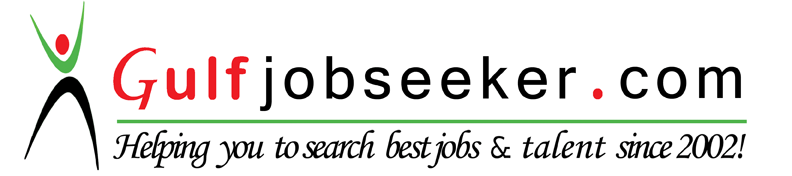 